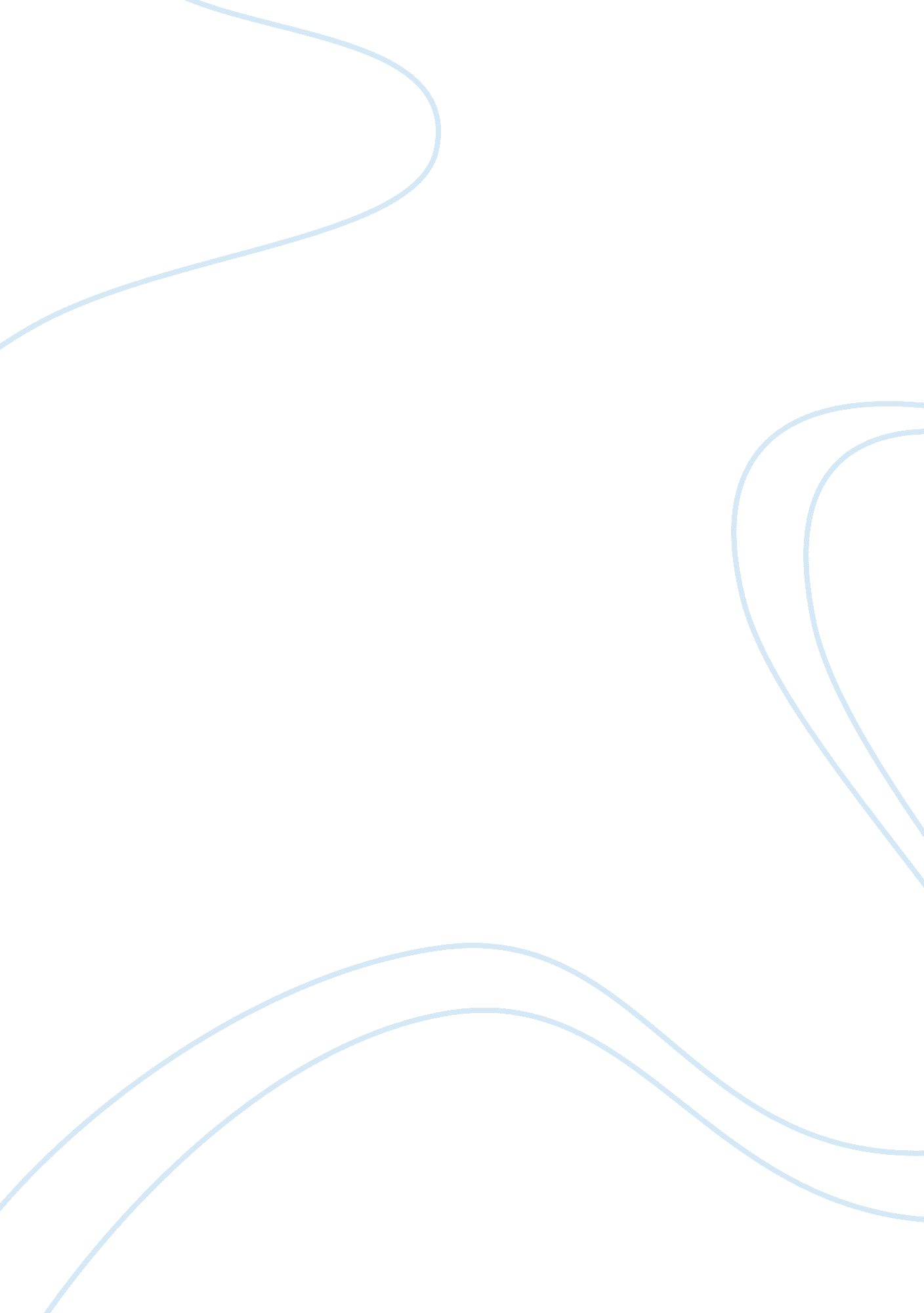 Greatest problems facing the world in the 21st century essayEnvironment, Pollution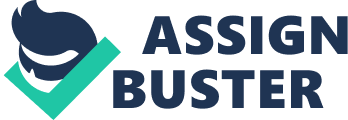 At the moment, the world is faced with many problems that range from pollution, racism, nuclear weapons, violence, toxic waste, overpopulation, starvation, among others. Of all the problems, pollution has been categorized has one of major problems that have been tormenting mankind in the 21st Century. Atmospheric pollution has been on the rise over the years, and the year of 2005 saw the major emitters of greenhouse gases coming together and signing the Kyoto Protocol treaty that had been aimed in seeing these nations coming to a common agreement in cutting down their gaseous emissions (Jacobson 12). The increase in gaseous emissions in different parts of the world have been a major cause to the current problem of global warming which has been responsible for a number of problems such as with the intensive increase in the global temperatures. Currently, majority of the people today have been feeling the consequences. There has been a continued change in climatic patterns which have come as a result of changes after the concurrent environmental destruction which has been done by man hence depleting the carbon dioxide sinks, and hence depleting the preventive ozone layer (Jacobson 37). For instance, it has to be agreed that there has been an intensive increase in the global temperatures thus leading to the melting of ices from the Polar Regions thus an ultimate increase in sea levels. Upon the increase of these levels, there has been an upsurge of earthquakes, tsunamis and typhoons which have been greatly devastating and seeing many people suffering. It we were to look at it keenly, it shall be worth agreeing that the changes within the climatic patterns tend to cause great impacts as well as effects from all parts of the world. While man has been coming up with ways of addressing global warming through employment of a number of policies and strategies, there has been the single fact that man has been the main cause for global warming . Over the years, man’s involvement in economic activities have led to burning of substances and materials which have been emitting noxious gases which have the capability of damaging the ozone layer, and thus making chances high for global warming which has more pronounced problems to the natural existence. The damaged environment by man has led to a reduction of carbon sinks thus making it very hard to control the gases that are being emitted into the atmosphere. This makes man the main oppressor of the environment and the reason the problem of global warming continue to be experienced (Jacobson 76). In conclusion, this becomes a clear indication that these problems are extremely real and hence an intervention shall be necessary while we have the time towards limiting the chances and developments of global warming. Therefore, the world has an obligation in ensuring that a permanent solution has been reached upon in an attempt to address global warming which has been as a result of gaseous emissions. Work Cited Jacobson, Mill. Atmospheric Pollution: history, science and regulation. Oxford: Oxford 
University Press. 2002. Print. 